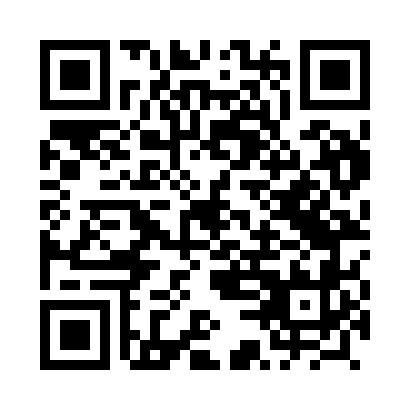 Prayer times for Chodowo, PolandMon 1 Apr 2024 - Tue 30 Apr 2024High Latitude Method: Angle Based RulePrayer Calculation Method: Muslim World LeagueAsar Calculation Method: HanafiPrayer times provided by https://www.salahtimes.comDateDayFajrSunriseDhuhrAsrMaghribIsha1Mon4:016:0112:314:587:028:542Tue3:585:5912:314:597:038:573Wed3:565:5712:305:007:058:594Thu3:535:5512:305:027:079:015Fri3:505:5212:305:037:089:036Sat3:475:5012:305:047:109:067Sun3:445:4812:295:057:129:088Mon3:415:4512:295:067:149:119Tue3:385:4312:295:087:159:1310Wed3:355:4112:285:097:179:1511Thu3:325:3912:285:107:199:1812Fri3:285:3712:285:117:209:2013Sat3:255:3412:285:127:229:2314Sun3:225:3212:275:137:249:2515Mon3:195:3012:275:157:259:2816Tue3:165:2812:275:167:279:3117Wed3:135:2612:275:177:299:3318Thu3:095:2312:275:187:319:3619Fri3:065:2112:265:197:329:3920Sat3:035:1912:265:207:349:4121Sun2:595:1712:265:217:369:4422Mon2:565:1512:265:227:379:4723Tue2:535:1312:265:247:399:5024Wed2:495:1112:255:257:419:5325Thu2:465:0912:255:267:429:5626Fri2:425:0712:255:277:449:5927Sat2:395:0512:255:287:4610:0228Sun2:355:0312:255:297:4810:0529Mon2:325:0112:255:307:4910:0830Tue2:284:5912:245:317:5110:11